第一课:生活在人民当家作主的国家        第2框题：政治权利与义务：参与政治生活的基础（导学案）闽清一中  黄强   2月10日一、导学目标【学习目标】1．公民享有的政治权利、应该履行的政治性义务、参与政治生活的基本原则；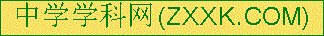 2．能运用所学知识分析生活中公民参与政治生活的实例；3．通过本节课的学习，提高自己参与政治生活的积极性。【学习重难点】 重点：公民的政治权利与自由以及政治性义务的内容；公民参与政治生活的基本原则。难点：政治自由与法律的关系；权利与义务的关系。二、自主构建（思维导图）三、探究过程议题一、“人肉搜索”的出现，将网络上传统的不见人、不闻声的信息搜索，转变为人找人、人问人、人盯人、人查人的互动查询和寻找拷问，可在很短的时间内将答案和真相公布于众。但大家对参与其中的方式和其可能引发的后果众说纷纭。　　有人认为，网络是虚拟世界，网民什么话都可以说。请用《政治生活》的知识评析这一观点。重难点知识突破我国公民参与政治生活的基本原则    1．坚持公民在法律面前一律平等的原则。    （1）基本内涵：指公民平等地享有权利、平等地履行义务、平等地适用法律。    ◎公民在法律面前一律平等，是指在法律实施上的平等，即在守法和司法上的平等，而不是在立法上的平等，因为法律具有阶级性，在我国，宪法和法律是党的主张和人民意志的体现。    （2）内容：国家在保护公民的合法权利和依法实施处罚方面，对任何公民一律平等。任何组织和个人都不得有超越宪法和法律的特权。    2．坚持权利与义务统一的原则。    （1）原因：在我国，公民的权利与义务是统一的。①二者不可分离。权利与义务在法律关系上是相对应而存在的，权利与义务都是实现人民利益的手段和途径；公民在法律上既是权利的主体，又是义务的主体；权利的实现需要义务的履行，义务的履行确保权利的实现。    ②二者相辅相成。一方面，国家保障公民充分享有和行使权利，使公民真正认识到自己是国家的主人，更加自觉地履行公民的义务；另一方面，公民自觉履行义务，必然促进社会主义事业的发展，为公民享有和行使权利创造更加有利的条件。（2）要求：一方面要树立权利意识，珍惜公民权利；另一方面要树立义务意识，自觉履行公民义务。★易混易错1. 任何公民都享有选举权和被选举权。2. 选举村委会成员、城镇居委会成员及选举人民代表大会代表都是公民在行使选举权和被选举权。（3. 政治自由就是人们能够无拘无束，想干什么就干什么。	4. 资本主义国家的自由是虚伪的、相对的，社会主义国家的自由是真实的、绝对的。	5. 只有人民才能享有选举权和被选举权、政治自由、监督权等政治权利。	6. 公民对一切犯法犯罪行为的监督都是在行使监督权。	7. 公民在法律面前一律平等是指在法律实施上的平等和立法上的平等。	[来源:Z.xx.k.Com]8. 公民在法律面前一律平等表明在我国现实生活中实现了绝对的平等。	9. 权利与义务都是可以放弃的。	10. 每个公民在法律上都具有同样的权利和义务。                      	五、课堂检测1．2018年4月27日，第十三届全国人民代表大会常务委员会第二次会议通过《中华人民共和国英雄烈士保护法》。该法明确提出，禁止歪曲、丑化、亵渎、否定英雄烈士事迹和精神，对亵渎、否定英雄烈士事迹和精神等行为依法追究治安或刑事责任。这些规定①为公民评价英雄烈士的言论划定了法律边界  ②体现了权利与义务统一的原则③完善了依法治国的制度安排  ④有利于增强公民的民主法治意识A．①②		B．①④		C．②③		D．③④2．“老赖”现象由来已久，如果不能有效惩治“老赖”，不能严格执行法院判决，那么法律就会变成失去约束力的“稻草人”，不仅难以实现正义，更会对公序良俗、世道人心带来负面影响。减少“老赖”现象需要①司法机关公正司法，严格执法，加大打击力度②行政机关依法行政，出台法律，履行专政职能③公众提高守法意识，履行义务，自觉执行判决④人大领导司法机关，进行质询，实施责任追究A．①②		B．①③		C．②④		D．③④3．微博作为一种分享和交流平台，你既可以作为观众，在微博上浏览你感兴趣的信息；也可以作为发布者，在微博上发布内容供别人浏览。这使更多的民众认识到，丰富的表达渠道不过是“麦克风”，要想发出“好声音”，还要练就“好嗓子”，这才能让网络形成静水深渠的力量。要想在政治生活中练就“好嗓子”、发出“好声音”，公民必须①增强公民意识，参与民主管理②正确行使权利，自觉履行义务③创造多种途径，充分表达意愿④遵守法律法规，有序参与政治生活A．①③		B．②③		C．②④		D．①④附参考答案：议题一参考答案答： ①我国是人民民主专政的社会主义国家，人民是国家的主人，言论自由是我国公民享有的政治权利和自由之一。网民在网上充分发表个人的意见，是社会主义民主政治进步的表现。②在我国，公民的权利与义务是统一的。一方面，公民既要依法行使自己的权利，    又要尊重他人权利。另一方面，公民也要树立义务意识，自觉履行公民义务。 ③要坚持个人利益与国家利益相结合的原则。网上言论不能触犯法律法规，不能侵害他人正当利益。　选择题：1-3BBC1．B 【解析】《中华人民共和国英雄烈士保护法》明确提出，禁止歪曲、丑化、亵渎、否定英雄烈士事迹和精神，对亵渎、否定英雄烈士事迹和精神等行为依法追究治安或刑事责任。这些规定能强化公民的民主法治意识，为公民评价英雄烈士的言论划定了法律边界，故①④符合题意；这些规定主要为了公民评价英雄烈士言论划定了法律边界，是公民必须坚守的行为底线，未体现权利与义务相统一，故②不符合题意；这些规定完善了依法治国的法律安排而非制度安排，故③不符合题意。故本题选B。2．B 【解析】②错误，行政机关不是立法机关，无权制定法律；④错误，人大没有质询权，人大代表由质询权；减少“老赖”现象需要司法机关公正司法，严格执法，加大打击力度，公众提高守法意识，履行义务，自觉执行判决，故①③正确。故本题选B。3．C 【解析】理性的心态，这样才能让网络形成静水深流的力量。要想在政治中练就“好嗓子”，发出“好声音”，公民必须积极行使权利，自觉履行义务，遵守法律规则，有序政治参与，②④正确且符合题意；①项与题意无关，因为材料未体现参与民主管理；③项创造多种条件，充分表达意愿与题意不符，因为此项未体现责任与义务；本题选C。